20.05                                      Физическая культура.            	2АТема: «Бег на результат (30, 60 м). Развитие скоростных способностей». 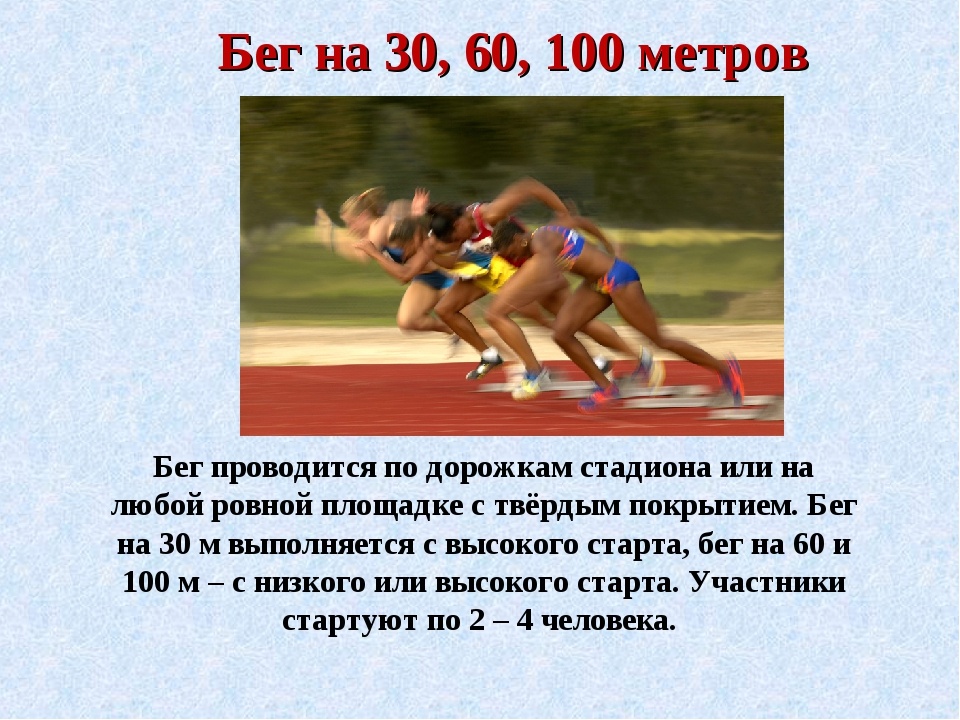 https://youtu.be/glSAwRZueu0 -Сдача норматива бега на 30 метров.